Publicado en Donostia-San Sebastián el 04/07/2024 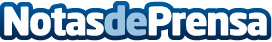 Ana González Elósegui, médico de la Unidad de Trasplante Capilar de Policlínica Gipuzkoa: "Evitar roces la primera semana tras el trasplante capilar es crucial para evitar la pérdida de unidades foliculares"El 80% de los hombres y el 25% de las mujeres sufre pérdida genética del cabello. En 2021 se realizaron alrededor de 3,4 millones de trasplantes capilares en todo el mundoDatos de contacto:Policlínica GipuzkoaPoliclínica Gipuzkoa / Comunicación654 09 69 91Nota de prensa publicada en: https://www.notasdeprensa.es/ana-gonzalez-elosegui-medico-de-la-unidad-de Categorias: Medicina País Vasco Servicios médicos http://www.notasdeprensa.es